嘉義城隍廟108年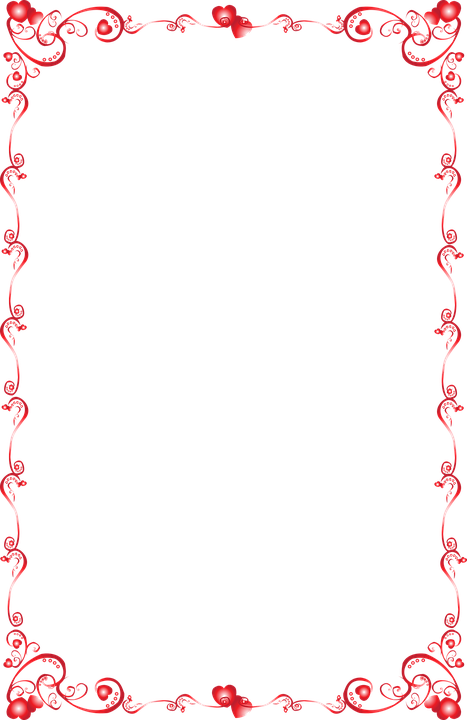 月日	12月21日  星期六 上午９：３０起 ※報名資訊：請參閱本廟網站http://www.cycht.org.tw/     ◎洽詢電話：05.2224116　　承辦人：林小姐、李先生             現場報名或傳真報名：05－2288052	每次２０人